คณะกรรมการการเลือกตั้งประจำเทศบาลตำบลหนองกราด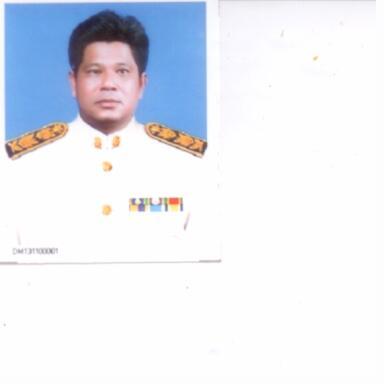 นายนิธิ  คูณขุนทดประธานกรรมการ081-3600602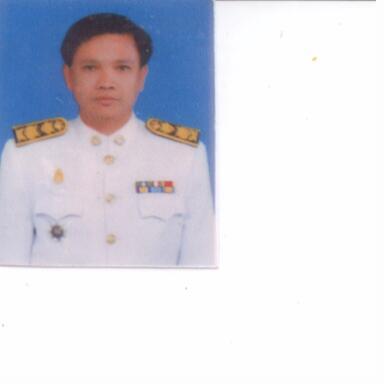 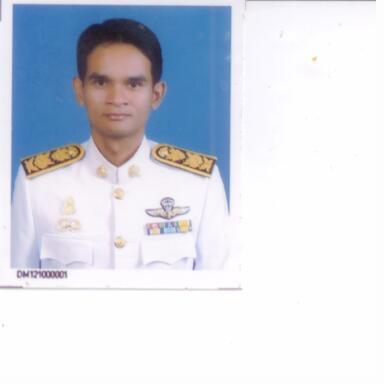 นายพรสถิต  กาศขุนทด						นายสุรศักดิ์  กันสูงเนิน      กรรมการ							      กรรมการ  089-2803526						   089-8283518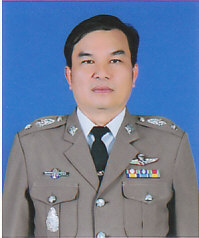 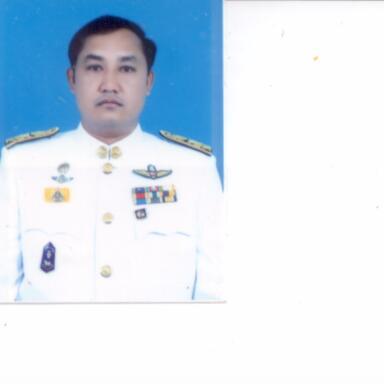    พันตำรวจโท ปรีชา  อารมณ์				       พันจ่าเอก สมหวัง  แผงฤทธิ์             	กรรมการ					 กรรมการ  และผู้อำนวยการการเลือกตั้ง       081-9991603					     ประจำเทศบาลตำบลหนองกราด							             089-2855109